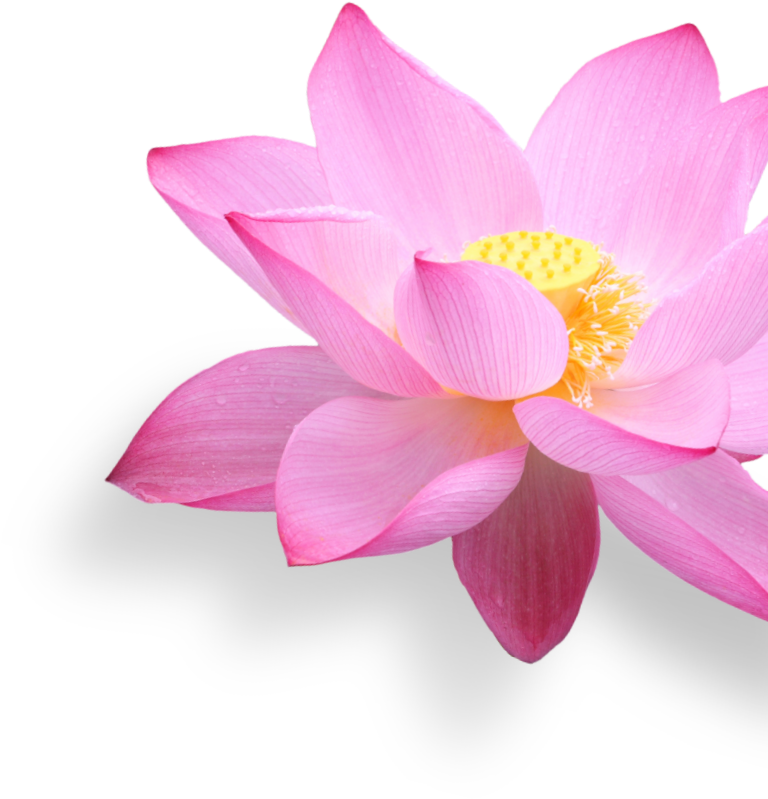 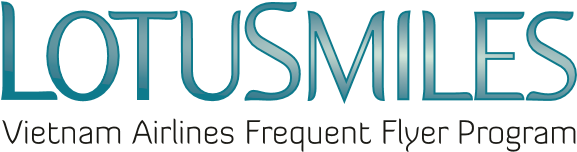 獎勵哩程購買申請表(請以英文大寫字母填寫)LOTUSMILES PURCHASING BONUS MILE REQUESTAmount of purchasing bonus miles: 購買獎勵哩程數…………………………………………..CONDITIONS條款與規範 :Purchased bonus miles are not used for qualifying tier level. 所購買之獎勵哩程將不適用於會員升等。Purchased bonus miles are non-refundable.哩程售出後將不予退還。Rates are VND 575/mile for transactions conducted within Vietnam and USD 0.025/mile for transactions outside Vietnam.於越南當地購買之費用:575越盾/每哩程;於越南以外國家購買之費用:0.025美金/每哩程。Rate is included all taxes and fees relating to the transaction.費用皆含稅。Purchased bonus miles are rounded as increment of 1.000.獎勵哩程以1,000哩為購買單位出售。Price and conditions may be changed at any time with (or without) prior notice. 價格規範如有異動恕不另行通知。Pay in Vietnam Airlines Office經手分公司:I agree with the above conditions.我已詳閱並同意上述條款。Date日      Month月       Year年         		          Buyer/Member’s signature購買人/會員親簽                                     		                                                                                                                         